§980.  Taxation and feesNotwithstanding any other provision of law, for the purposes of this chapter, transactions and property of the authority shall be treated as follows.  [PL 1985, c. 344, §26 (NEW).]1.  Revenue obligation securities; exemption from taxation.  Revenue obligation securities of the authority are declared to be issued for an essential public and governmental purpose and to be public instruments and, together with interest and income, including the profit made from their transfer or sale, shall be exempt from taxation within the State.[PL 1985, c. 344, §26 (NEW).]2.  Conveyances, leases, mortgages, deeds of trust; indentures; exemptions from taxation.  Conveyances by or to the authority and leases, mortgages and deeds of trust or trust indentures by or to the authority shall be exempt from all taxation by the State or any of its political subdivisions, including, but not limited to, any applicable license, excise or other taxes imposed in respect of the privilege of engaging in any of the activities in which the authority may engage.[PL 1985, c. 344, §26 (NEW).]3.  Property exemption from taxation and other assessments.  Property acquired, held or transferred by the authority shall be exempt from all taxes and from betterments and special assessments of the city, town, county, State or any political subdivision thereof. The authority may agree to make payments in lieu of taxes to the applicable political subdivisions.[PL 1985, c. 344, §26 (NEW).]SECTION HISTORYPL 1985, c. 344, §26 (NEW). The State of Maine claims a copyright in its codified statutes. If you intend to republish this material, we require that you include the following disclaimer in your publication:All copyrights and other rights to statutory text are reserved by the State of Maine. The text included in this publication reflects changes made through the First Regular and First Special Session of the 131st Maine Legislature and is current through November 1, 2023
                    . The text is subject to change without notice. It is a version that has not been officially certified by the Secretary of State. Refer to the Maine Revised Statutes Annotated and supplements for certified text.
                The Office of the Revisor of Statutes also requests that you send us one copy of any statutory publication you may produce. Our goal is not to restrict publishing activity, but to keep track of who is publishing what, to identify any needless duplication and to preserve the State's copyright rights.PLEASE NOTE: The Revisor's Office cannot perform research for or provide legal advice or interpretation of Maine law to the public. If you need legal assistance, please contact a qualified attorney.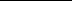 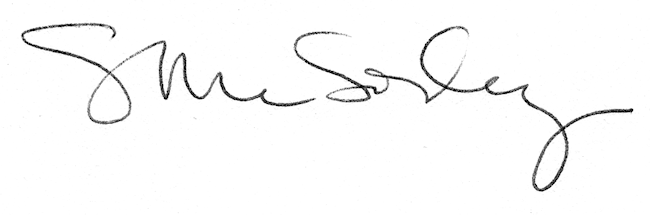 